УКАЗАНИЕО внесении изменений 
в Положение Приднестровского республиканского банка от 17 января 2012 года N 108-П 
«О порядке ведения кассовых операций в Приднестровской Молдавской Республике»(Регистрационный N 5930 от 29 февраля 2012 года) (САЗ 12-10)Утверждено решением правленияПриднестровского республиканского банкаПротокол N    от             2019 годаЗарегистрировано Министерством юстицииПриднестровской Молдавской РеспубликиРегистрационный N       от          2019 годаНастоящее Указание разработано в соответствии с Законом Приднестровской Молдавской Республики от 7 мая 2007 года N 212-З-IV «О центральном банке Приднестровской Молдавской Республики» (газета «Приднестровье» N 97(3120) от 1 июня 2007 года) в действующей редакции.Внести в Положение Приднестровского республиканского банка от 17 января 2012 года N 108-П «О порядке ведения кассовых операций в Приднестровской Молдавской Республике» (Регистрационный N 5930 от 29 февраля 2012 года) (САЗ 12-10) с изменениями внесенными Указанием Приднестровского республиканского банка от 24 сентября 2012 года № 597-У (Регистрационный N 6157 от 10 октября 2012 года) (САЗ 12-42) следующее изменения:подпункт и) пункта 3 Главы 1 изложить в следующей редакции: «и) наличность (наличные деньги) - денежные знаки национальной валюты - банкноты и монеты, памятные и юбилейные банкноты и монеты, являющиеся действительными платежными средствами;»;часть вторую пункта 20 Главы 2 Положения изложить в следующей редакции:«Лица, получившие наличные деньги под отчет на расходы, связанные со служебными командировками, обязаны не позднее 3 рабочих дней со дня возвращения из командировки, исключая день прибытия, или со дня выхода на работу, предъявить в бухгалтерию авансовый отчет об израсходованных суммах и возвратить в кассу неиспользованные наличные деньги.»;часть третью пункта 21 Главы 2 Положения изложить в следующей редакции:«Юридические лица (подразделения) выдают наличные деньги под отчет на предстоящие расходы на сроки, определяемые руководителем юридического лица (филиала, представительства), но не более чем на 15 рабочих дней (за исключением случаев выдачи наличных денег под отчет на расходы, связанные со служебными командировками работников), включая день выдачи наличных денег под отчет.Обязанность обеспечения возврата наличных денег, выданных под отчет (в том числе выданных на расходы, связанные со служебными командировками работников), в сроки, установленные настоящим Указанием, возлагается на юридическое лицо.».Настоящее Указание вступает в силу по истечении 7 (семи) рабочих дней со дня официального опубликования.Председатель банка                                                                                                       В.С. Тидваг. Тирасполь_______________ 2019 годаN      -УБАНКА РЕПУБЛИКАНЭНИСТРЯНЭ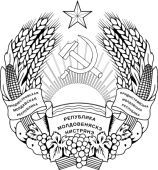 ПРИДНIСТРОВСЬКИЙРЕСПУБЛIКАНСЬКИЙ БАНКПРИДНЕСТРОВСКИЙ РЕСПУБЛИКАНСКИЙБАНКMD-3300, ПМР, г. Тирасполь, ул. 25 Октября, 71Тел. 5-99-05, Факс 5-99-07ПРИДНЕСТРОВСКИЙ РЕСПУБЛИКАНСКИЙБАНКMD-3300, ПМР, г. Тирасполь, ул. 25 Октября, 71Тел. 5-99-05, Факс 5-99-07ПРИДНЕСТРОВСКИЙ РЕСПУБЛИКАНСКИЙБАНКMD-3300, ПМР, г. Тирасполь, ул. 25 Октября, 71Тел. 5-99-05, Факс 5-99-07